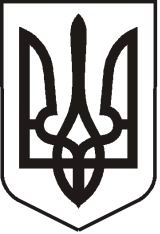 УКРАЇНАЛУГАНСЬКА   ОБЛАСТЬПОПАСНЯНСЬКА  МІСЬКА  РАДАВИКОНАВЧИЙ КОМІТЕТРIШЕННЯ22 лютого 2018 р.                           м. Попасна	                                         № 14 Про проведення відкритого творчогоконкурсу на визначення логотипуміста ПопаснаЗ метою формування та поширення позитивного іміджу міста Попасна  в Луганській області та Україні, промоцію культурного, економічного та соціального потенціалу міста, залучення потенційних інвесторів до вибору міста Попасна, як зручного і привабливого місця для ведення бізнесу та розміщення інвестицій, в рамках святкування 80–ї річниці з дня присвоєння  м. Попасна статусу міста,  керуючись п.2 ст. 22, ст.40, п. 1 ст. 52, п. 6 ст. 59, Закону України «Про місцеве самоврядування в Україні», п.4 ст.6 Статуту територіальної громади міста Попасна, виконавчий комітет Попаснянської міської радиВИРІШИВ:Організаційному відділу виконкому міської ради (Висоцька Н.О.) організувати та провести з 01 березня  по 30 квітня 2018 року відкритий творчий конкурс на визначення логотипу міста Попасна.Створити організаційний комітет з підготовки та проведення відкритого творчого конкурсу на визначення логотипу міста Попасна у складі згідно з додатком 1.Затвердити Положення про відкритий творчий конкурс на визначення логотипу міста Попасна (додаток 2).Міському голові винести на розгляд Попаснянської міської ради у травні  2018 року проект-переможець конкурсу.Організаційному комітету:5.1. Забезпечити проведення Конкурсу.     5.2. Визначити переможця Конкурсу та забезпечити висвітлення підсумків                           в засобах масової інформації.Контроль за виконанням цього рішення покласти на заступника міського голови Гапотченко І.В.      Заступник міського голови                                      М.М.Табачинський                                                             Додаток 1                                                                                         до рішення виконавчого                                                              комітету                                                                         від 22.02.2018  №Складорганізаційного комітету з підготовки та проведеннявідкритого творчого конкурсу на визначення логотипу міста ПопаснаГапотченко                                –         заступник міського голови, Ірина Вікторівна	                        голова конкурсної комісії;Бондаренко                               –         депутат Попаснянської міської ради, Світлана Іванівна                              заступник голови конкурсної комісії;Висоцька                                   –         начальник організаційного відділу Наталія Олександрівна	             виконкому міської ради,	                                                     секретар конкурсної комісії.Члени комітету:		         Керуючий справами                                                                 Л.А.Кулік                                                                                      ЗАТВЕРДЖЕНО                                                                                     рішення виконавчого                                                                                      комітету                                                                                     від  22.02.2018   №ПОЛОЖЕННЯпро відкритий творчий конкурс на визначення логотипу міста ПопаснаІ. Загальні положення1.1. Положення про відкритий творчий конкурс на визначення логотипу міста Попасна (далі - Конкурс) встановлює єдині вимоги щодо визначення кращого логотипу міста.1.2. Логотип – будь-яка комбінація позначень (емблема, слова, літери, цифри, зображувальні елементи, комбінації кольорів), яка здатна передати унікальність міста та ідентифікувати його серед інших; постійний графічний, словесний, образотворчий або об'ємний знак, комбінований з зображенням, літерами, цифрами, словами або без них.1.3. Логотип не замінює офіційну символіку міста (герб і прапор).ІІ. Мета та завдання конкурсу2.1. Конкурс проводиться з метою:2.1.1. створення та визначення логотипу міста Попасна, який буде спрямовано на формування позитивного іміджу міста Попасна в Луганській області та в Україні, промоцію культурного, економічного та соціального потенціалу міста та використовуватиметься в рекламних, промоційних та інших заходах;2.1.2. здійснення вибору ідеї для символіки міста Попасна шляхом забезпечення права жителів територіальної громади у поширенні в Луганській області та в Україні позитивних знань про місто, його історико-культурну спадщину та економіко-інвестиційний потенціал, через відбір кращого проекту логотипу міста.2.2. Завданнями Конкурсу є:1)залучення максимальної кількості учасників до розробки логотипу міста;2) розробка та визначення логотипу міста Попасна, який слугуватиме поширенню інформації про місто; 3) підвищення привабливості міста Попасна на Всеукраїнському та міжнародному рівнях.2.3. Логотип міста Попасна може використовуватись:1) на інформаційно-рекламній продукції про місто Попасна;2) на подарунково-сувенірній продукції про місто Попасна;3) на дороговказах та інших предметах позначення об’єктів  інфраструктури;4) готельно-ресторанними закладами та іншими закладами туристичної інфраструктури;5) під час проведення культурно-масових заходів (фестивалів, концертів, парадів, ярмарок, виставок) на місцевому, національному та міжнародному рівнях.ІII. Умови проведення конкурсу3.1. Для організації та проведення Конкурсу, а також оголошення та висвітлення його результатів, рішенням виконавчого комітету Попаснянської міської ради створюється організаційний комітет з підготовки та проведення Конкурсу (далі - Організаційний комітет).Головними завданнями оргкомітету є:3.1.1. забезпечення проведення Конкурсу;3.1.2. визначення переможця Конкурсу та забезпечення висвітлення підсумків в засобах масової інформації.3.2. Основною формою роботи Організаційного комітету є засідання.3.3. Засідання Організаційного комітету є правомочним, якщо на ньому присутні не менше половини його складу.3.4. Рішення Організаційного комітету приймається більшістю від присутніх членів шляхом відкритого голосування. У разі рівного розподілу голосів, головуючий має право вирішального голосу.3.5. Члени Організаційного комітету:1) беруть участь в обговоренні, розгляді та зіставленні конкурсних робіт і забезпечують прийняття рішення про визначення переможця Конкурсу;2) мають право на ознайомлення з усіма матеріалами, поданими на Конкурс, а також на відображення своєї окремої думки у протоколі засідання;3) мають право відхилити конкурсну роботу, якщо вона не відповідає вимогам та суперечить основним засадам і принципам громади міста Попасна та чинному законодавству України;4) залишають за собою право на співробітництво з учасниками, які розробили перспективні ескізи логотипу, щодо надання, в разі  необхідності додаткової пояснювальної  інформації;5) зобов’язані дотримуватися норм чинного законодавства, об’єктивно та неупереджено розглядати конкурсні пропозиції;6) мають право залучати до роботи експертів відповідного профілю.3.6. У Конкурсі можуть брати участь як фізичні, так і юридичні особи.3.7. Участь у Конкурсі безкоштовна.3.8. До участі в Конкурсі допускаються конкурсні роботи, які включають такі елементи візуальної ідентифікації міста:1) емблема (графічні елементи, образи, шрифти, кольорові рішення);2) опис (ключова ідея).3.9. До конкурсних робіт обов’язково додається заявка з відомостями про автора, що включають: прізвище, ім’я, по-батькові, вік, місце роботи (навчання), місце проживання, контактні телефони та електронна адреса.3.10. Конкурсні роботи надсилаються або подаються на розгляд в електронному та друкованому вигляді за адресою: 93300, Україна, Луганська обл., м. Попасна, вул. Мічуріна, 1, Попаснянська міська  рада, каб.№ 223, організаційний відділ; vuconcom@ukr.net 3.11. Кожен учасник може подати необмежену кількість робіт.3.12. Організаційний комітет не несе відповідальності за несвоєчасне надходження, втрату чи пошкодження заявки.3.13. Конкурс проводиться в ІІІ етапи:І етап - прийом заявок та конкурсних робіт протягом 45 днів з моменту оголошення конкурсу;ІІ етап - відбір оргкомітетом трьох фіналістів на основі критеріїв оцінки протягом 5 днів після завершення прийому заявок;ІІІ етап - оприлюднення конкурсних робіт трьох фіналістів і онлайн голосування за найкращу протягом 15 днів.Конкурсна робота, яка набрала найбільшу кількість голосів, вважається переможцем.3.14. Конкурсні роботи, які надійдуть несвоєчасно або не відповідатимуть умовам Конкурсу, або оформлені з порушенням встановлених правил, до участі у Конкурсі не допускаються.3.15. Конкурсні роботи, подані на Конкурс, не повертаються і не рецензуються.3.16. Проведення Конкурсу супроводжується інформаційною кампанією за участю засобів масової інформації з метою об’єктивного, відкритого доступу до інформації про Конкурс та його безпосереднього відстеження громадськістю.3.17. Конкурсні роботи повинні містити графічне зображення логотипу, специфікації кольорів, авторські пояснення щодо виконання логотипу, а також супроводжуватися заявою, підписаною автором роботи, про те, що він (вона) у разі перемоги даної конкурсної роботи передає права інтелектуальної власності на конкурсну роботу організатору конкурсу (Виконавчому комітету Попаснянської міської ради) і дає дозвіл на вільне використання його в рекламно-інформаційних та промоційних цілях.3.18. Факт участі у Конкурсі означає ознайомлення та повну згоду учасників з Положенням про конкурс.IV. Вимоги до конкурсних робіт4.1. Логотип повинен бути оригінальним за ідеєю та змістом художнього рішення, які відображатимуть мету і завдання Конкурсу, бути сучасним, багатогранним графічним елементом.4.2. Логотип повинен бути унікальним, лаконічним та передавати ключову характеристику міста Попасна, ідентифікувати його на регіональному, національному та міжнародному рівнях, формувати позитивний імідж міста при проведенні публічних заходів.4.3. Графічне зображення повинно являти собою логотип, що асоціюється з образом, історією, культурою та традиціями Попасної, спрямований на підвищення духу патріотизму, любові жителів до міста Попасна, формування духовності, виховання молодого покоління в дусі поваги до історії, народних традицій, звичаїв тощо.4.4. Логотип повинен відповідати нормам моралі та етики.4.5. Логотип повинен бути максимально спрощеним для виготовлення, без перевантаження зайвою інформацією.4.6. Логотип повинен бути однаково естетично привабливим як в кольоровому (художньому), так і чорно-білому (графічному) виконанні.4.7. Проект логотипу повинен супроводжуватись описом.4.8. Логотип повинен бути придатний для використання та нанесення на різноманітних предметах, матеріалах, наприклад, друкованих виданнях, сувенірній продукції (папір, картон, скло, дерево, метал), кераміці, фото-, відео- матеріалах, вивісках, веб-ресурсах тощо.4.9. Відповідність технологічним вимогам (збереження можливості читання при змінах розміру, однаково вдалий вигляд як в кольоровому, так і в монохромному варіанті).4.10. Приклади поєднання логотипу разом з офіційною символікою міста.4.11. Надання письмового обґрунтування змісту логотипу у паперовому та електронному вигляді.4.12. На конкурс логотипів не допускається подання зображення, права інтелектуальної власності на які (елементи яких) належать іншим власникам.V. Технічні вимоги та параметри5.1. Графічне зображення подається на флеш - носіях:5.1.1. у растровому форматі файлів (*jpeg, *tif, *png, *psd., *bmp.) з роздільністю не менше 700 dpi;5.1.2. у векторному форматі файлів (*eps, *ai).5.2. Логотип має бути розроблений в 4-х варіантах зображення:5.2.1.повнокольорове зображення на білому тлі;5.2.2. чорно-біле зображення на білому тлі;5.3. Назва конкурсної роботи (імена файлів) повинна містити прізвище автора та номер варіанту логотипу.VI. Визначення переможців Конкурсу6.1. Результати роботи Оргкомітету оформляються протоколом засідання.6.2. Протокол засідання містить інформацію:1) дату, час та місце проведення;2) прізвища, імена та по-батькові членів оргкомітету;3) прізвища, імена та по-батькові конкурсантів;4) результати голосування.6.3. Оргкомітет визначає 3 роботи-фіналісти на основі критеріїв оцінки та голосування членів.6.4. Вибрані 3 роботи-фіналісти оприлюднюються в ЗМІ з метою проведення опитування громадської думки та онлайн голосування.6.5. Конкурсна робота, яка набрала більшу кількість голосів в онлайн голосуванні вважається переможцем Конкурсу.6.6. Рішення про переможця онлайн голосування затверджується протоколом оргкомітету.6.7. Організаційний комітет та організатор Конкурсу залишають за собою право використовувати надані конкурсні роботи в некомерційних цілях і без винагороди автору, але з обов’язковим зазначенням імені автора.VIІ. Нагородження переможця Конкурсу7.1. Оголошення результатів Конкурсу оприлюднюються на офіційному сайті Попаснянської міської ради та в засобах масової інформації.7.2. Переможець конкурсу отримує диплом та винагороду у розмірі 3000,00 грн. за рахунок коштів міського бюджету.7.3. Після оголошення переможця Конкурсу робота стає власністю виконавчого комітету Попаснянської міської ради.7.4. Право щодо використання логотипу автора-переможця Конкурсу передається виконавчому комітету Попаснянської міської ради.7.5 Офіційне нагородження переможця Конкурсу проводить міський голова.7.6. Попаснянська міська рада затверджує результати Конкурсу і логотип міста Попасна для реалізації та практичного використання.VIII. Авторські права8.1. Виключні майнові авторські та суміжні права, а саме виключне право на використання логотипу переможця і виключне право на дозвіл або заборону використання логотипу переможця передаються виконавчому комітету Попаснянської міської ради.8.2. Переможець Конкурсу зобов'язаний укласти з виконавчим комітетом Попаснянської міської ради договір про передачу виключних майнових авторських та суміжних прав на логотип.8.3. У разі, якщо переможець Конкурсу протягом 10 днів з моменту оголошення результатів Конкурсу відмовляється укласти договір про передачу виключних майнових авторських та суміжних прав на логотип, Оргкомітет обирає переможцем наступного за кількістю голосів.8.4. Організаційний комітет гарантує не використовувати та не передавати третім особам ескізи логотипів, які були представлені на Конкурс, але не стали переможцями, без дозволу авторів ескізів логотипу.8.5. Організаційний комітет не несе ніяких зобов'язань щодо будь-яких прав третьої сторони.      Керуючий справами                                                                 Л.А.Кулік                                                                                                Додаток                                                                                до Положення про відкритий                                                                               творчий конкурс на визначення                                                                                логотипу міста ПопаснаЗаявкана участь у відкритому творчому конкурсіна визначення логотипу міста ПопаснаЯ, _________________________________________________________________, прошу допустити мене до участі у відкритому творчому конкурсі на визначення логотипу міста Попасна.Про себе додатково повідомляю:Прізвище, ім’я, по-батькові автора _________________________________________________________________Дата і місце народження_________________________________________________________________ Місце роботи, навчання _________________________________________________________________Місце проживання (адреса для листування)_________________________________________________________________№ контактного телефону (робочий, мобільний)_________________________________________________________________e-mail____________________________________________________________Назва конкурсної роботи: _________________________________________________________________Короткий опис логотипу: _____________________________________________________________________________________________________________________________________________________________________________До заявки додаю CD/DVD з наступним вмістом:         Растрові формати файлів: *jpeg, *tif, *png, * psd         повноколірне зображення на білому тлі.         векторні формати файлів: * cdr, * eps,  * ai.         чорно-біле зображення на білому тлі Друковані варіанти  у кількості _______ аркушів.У разі перемоги моєї конкурсної роботи передаю права інтелектуальної власності на конкурсну роботу організатору Конкурсу (виконавчому комітету Попаснянської міської ради) і даю дозвіл на вільне використання його в рекламно-інформаційних цілях, а також даю згоду на передачу авторських прав виконавчому комітету Попаснянської міської ради.У разі, якщо моя робота не стане переможцем конкурсу ______________   (даю згоду/не даю згоди) на її вільне використання в рекламно-інформаційних цілях.З Положенням конкурсу ознайомлений (а) ________________________«___» _________ 2018 р.				____________ / ____________               Дата                                                                 Підпис                 П.І.Б.КандауроваТетяна Віталіївна–старший інспектор відділу ЖКГ, архітектури, містобудування та землеустрою виконкому міської ради;КоваленкоВіталій Петрович –начальник юридичного відділу виконкому міської ради;Шингірій Світлана Олексіївна –депутат Попаснянської міської ради, голова міської територіальної ветеранської організації; Нестеренко Ярослав Юрійович–головний редактор ПП «Редакція газети «Попаснянський вісник» ( за згодою);Писаревський Олександр Анатолійович–художник (за згодою);Шепель Євген Віталійович–художник (за згодою);ЄщенкоГеннадій Григорович–громадський діяч (за згодою);Богданов Станіслав Сергійович–голова ГО «КОМРОЗ» (за згодою);Калюжна             Ольга Олександрівна – начальник відділу культури РДА (за згодою)